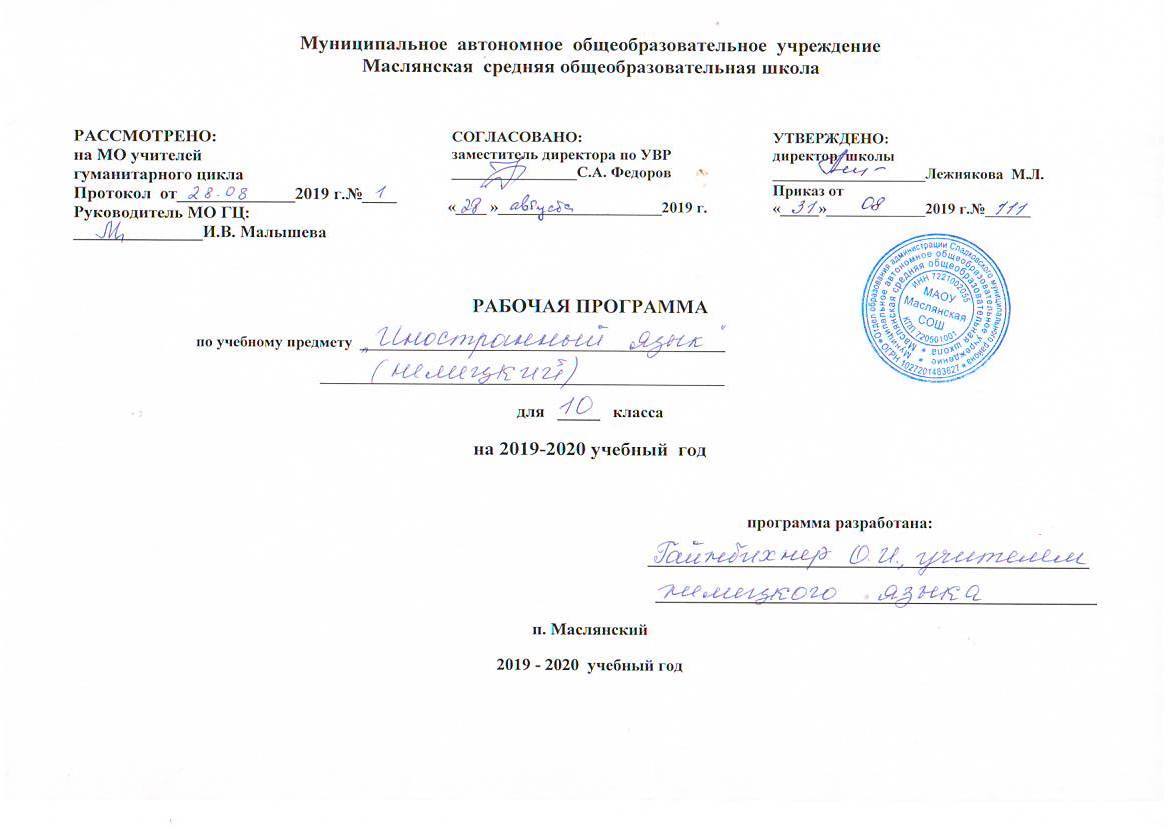 РАЗДЕЛ I                                                                                                          10 КЛАСС                                    Планируемые результаты изучения учебного предмета «Немецкий язык»  в 10 классеЛичностные результаты выпускников старшей школы, формируемые при изучении иностранного языка:формирование толерантного сознания и поведения в поликультурном мире, готовности и способности вести диалог с другими людьми, достигать в нём взаимопонимания;развитие эстетического отношения к миру, включая эстетику быта, научного и технического творчества, спорта, общественных отношений;принятие и реализация ценностей здорового образа жизни, потребности в физическом самосовершенствовании;стремление к осознанному выбору будущей профессии и возможностям реализации собственных жизненных планов;формирование  экологического мышления, приобретение опыта эколого-направленной деятельности.Метапредметные результаты изучения иностранного языка в старшей  школе:
     • развитие умения планировать свое речевое и неречевое поведение;
     • развитие коммуникативной компетенции, включая умение взаимодействовать         с окружающими, выполняя разные социальные роли;
     • развитие исследовательских учебных действий, включая навыки работы с         информацией: поиск и выделение нужной информации, обобщение и         фиксация информации;
     • развитие смыслового чтения, включая умение определять тему,         прогнозировать содержание текста по заголовку/по ключевым словам,        выделять основную мысль, главные факты, опуская второстепенные,        устанавливать логическую последовательность основных фактов;
     • осуществление регулятивных действий самонаблюдения, самоконтроля,        самооценки в процессе коммуникативной деятельности на иностранном        языке.Предметные результаты освоения выпускниками в старшей школе:Коммуникативные умения Говорение, диалогическая речь– вести диалог/полилог в ситуациях неофициального общения в рамках изученной тематики; – при помощи разнообразных языковых средств без подготовки инициировать, поддерживать и заканчивать беседу на темы, включённые в раздел «Предметное содержание речи»; – выражать и аргументировать личную точку зрения; – запрашивать информацию и обмениваться информацией в пределах изученной тематики; – обращаться за разъяснениями, уточняя интересующую информацию. Говорение, монологическая речь – формулировать несложные связные высказывания с использованием основных коммуникативных типов речи (описание, повествование, рассуждение, характеристика) в рамках тем, включённых в раздел «Предметное содержание речи»; – передавать основное содержание прочитанного/ увиденного/услышанного; – давать краткие описания и/или комментарии с опорой на нелинейный текст (таблицы, графики); – строить высказывание на основе изображения с опорой или без опоры на ключевые слова/план/вопросы. Аудирование – понимать основное содержание несложных аутентичных аудиотекстов различных стилей и жанров монологического и диалогического характера в рамках изученной тематики с четким нормативным произношением; – выборочное понимание запрашиваемой информации из несложных аутентичных аудиотекстов различных жанров монологического и диалогического характера в рамках изученной тематики, характеризующихся чётким нормативным произношением. Чтение  – читать и понимать несложные аутентичные тексты различных стилей и жанров, используя основные виды чтения (ознакомительное, изучающее, поисковое/просмотровое) в зависимости от коммуникативной задачи; – отделять в несложных аутентичных текстах различных стилей и жанров главную информацию от второстепенной, выявлять наиболее значимые факты. Письмо – писать несложные связные тексты по изученной тематике; – писать личное (электронное) письмо, заполнять анкету, письменно излагать сведения о себе в форме, принятой в стране/странах изучаемого языка; – письменно выражать свою точку зрения в рамках тем, включённых в раздел «Предметное содержание речи», в форме рассуждения, приводя аргументы и примеры. Языковые навыки Орфография и пунктуация – владеть орфографическими навыками в рамках тем, включённых в раздел «Предметное содержание речи»; – расставлять в тексте знаки препинания в соответствии с нормами пунктуации. Фонетическая сторона речи – владеть слухопроизносительными навыками в рамках тем, включенных в раздел «Предметное содержание речи»; – владеть навыками ритмико-интонационного оформления речи в зависимости от коммуникативной ситуации. Лексическая сторона речи – распознавать и употреблять в речи лексические единицы в рамках тем, включённых в раздел «Предметное содержание речи»;– определять принадлежность слов к частям речи по аффиксам; – догадываться о значении отдельных слов на основе сходства с родным языком, по словообразовательным элементам и контексту; – распознавать и употреблять различные средства связи в тексте для обеспечения его целостности. Продуктивные речевые умения Коммуникативные умения Говорение, диалогическая речь – вести диалог/полилог в ситуациях официального общения в рамках изученной тематики; -  кратко комментировать точку зрения другого человека; – проводить подготовленное интервью, проверяя и получая подтверждение какой-либо информации; – обмениваться информацией, проверять и подтверждать собранную фактическую информацию. Говорение, монологическая речь – резюмировать прослушанный/прочитанный текст; – обобщать информацию на основе прочитанного/прослушанного текста. Аудирование – полно и точно воспринимать информацию в распространённых коммуникативных ситуациях; – обобщать прослушанную информацию и выявлять факты в соответствии с поставленной задачей/вопросом. Чтение – читать и понимать несложные аутентичные тексты различных стилей и жанров и отвечать на ряд уточняющих вопросов. Письмо – писать краткий отзыв на фильм, книгу или пьесу. Языковые навыки Фонетическая сторона речи – произносить звуки немецкого языка чётко, с естественным произношением, не допуская ярко выраженного акцента. Орфография и пунктуация – владеть орфографическими навыками; – расставлять в тексте знаки препинания в соответствии с нормами пунктуации. Лексическая сторона речи – использовать фразовые глаголы по широкому спектру тем, уместно употребляя их в соответствии со стилем речи; – узнавать и использовать в речи устойчивые выражения и фразы.РАЗДЕЛ II                                                                                                                                                                                                                                                     Основное содержание программыПредметное содержание устной и письменной речиПредметное содержание устной и письменной речи, предлагаемое в авторской программе, полностью включает темы, предусмотренные стандартом по иностранным языкам. Ряд тем рассматривается более подробно.УМК для 10 класса содержит 9 глав, 5 разделов для подготовки к ЕГЭ  Глава 1. Urlaub und Ferien. Отпуск и каникулы.Глава 2. Schule und Schulleben. Школа и школьная жизнь.Глава 3. Meine Familie und ich. Моя семья и я.Глава 4. Bücherwelt. Мир книг Глава 5. Wissenschaftlich-technischer Fortschritt. Научнотехнический прогресс. Глава 6. Klimawandel und seine Folgen. Изменения климата и его последствия. Глава 7. Deutschland: Damals und heute. Германия тогда и сейчас. Глава 8. Digitale Medien. Цифровые средства информации. Глава 9. Freizeit sinnvoll gestalten. Свободное время с пользой.РАЗДЕЛ III     Тематическое планированиеКалендарно – тематическое планирование 10 класс№ п/пРазделы, темыПримерная программаРабочая программа1.Отпуск и каникулы.882.Школа и школьная жизнь.13133.Моя семья и я.994.Мир книг.13135.Научно- технический прогресс.886.Изменения климата и его последствия.13137.Германия тогда и сейчас.888.Цифровые средства информации.13139.Свободное время с пользой.1717итого102102N п/пДатаТема урока1.2..3.4.5.6.7.8.№1. Отпуск и каникулы - 8 часовРазные способы проведения каникул.Летние развлечения.Какие недостатки и преимущества имеют разные виды отдыха. Предлоги места. Планирование совместного путешествия. Мой летний отдых.Повторение временной формы Perfekt. Описание летних фотографий Путешествие по России. Грамматика. Повторение Präteritum.9. 10.11.12.13.14.15.16. 17.18.19.20.21.№ 2. Школа и школьная жизнь - 13 часовШкольная система в Германии.Типы школ. Каким образом немецкие школьники выбирают индивидуальную траекторию обучения?Чем занимаются участники проекта „Schüler-Mit-Verantwortung“? Грамматика: Придаточные причины.Старшая ступень в гимназии. Особенности учебного процесса. Диспут: Мобильные телефоны в средней школе: за и против. Грамматика: Придаточные цели. Развитие навыка диалогической речи. Описание фотографий по теме: «Школа. Школьная жизнь» Сравнение русской и немецкой системы образования. Грамматика: Придаточные следствия. Контрольная работа: Придаточные предложения причины и следствия. Выполнение заданий раздела «Аудирование» и «Говорение» (подготовка к ЕГЭ) Выполнение заданий раздела «Чтение» (подготовка к ЕГЭ) Выполнение заданий раздела «Лексика и грамматика» (подготовка к ЕГЭ) Выполнение заданий раздела «Письмо» (подготовка к ЕГЭ)22.23.24.25.26.27.28.29.30.Моя семья и я - 9 часовОтношения родителей и детей. Оценка своих чувств. Родители о детях. Грамматика: Конъюнктив 2. Черты характера. Грамматика: Придаточные дополнительные.  Идолы для подражания. Отношения между братьями и сестрами. Грамматика: Словообразование. Аудирование «Деньги на карманные расходы» Как совместное проведение времени способствует взаимопониманию в семье? Какой ты видишь свою собственную семью31.32.33.34.35.36.37.38.39.40.41.42.43.№4. Мир книг - 13 часов Почему чтение важно для развития личности? По каким причинам молодежь (не) читает книги?  Какие книги популярны среди немецкой молодежи? Классическая или современная литература. Что сегодня предпочитает читать молодежь? Грамматика: Рassiv. Аудиокниги: за и против. Грамматика: Относительные придаточные предложения. Цифровой книжный мир. Грамматика: Повелительное наклонение. Эссе: Прочитать книгу или посмотреть фильм?Повторение: Мир книг. Выполнение заданий раздела «Чтение» (подготовка к ЕГЭ) Выполнение заданий раздела «Лексика и грамматика» (подготовка к ЕГЭ) Выполнение заданий раздела «Аудирование» (подготовка к ЕГЭ) Выполнение заданий раздела «Письмо» (подготовка к ЕГЭ)44.45.46.47.48.49.50.51.№5. Научно – технический прогресс - 8 часовКакие известные и важные изобретения были сделаны немецкими учеными? Как используются эти изобретения сейчас? Самое большое открытие 20 века. Грамматика: Infinitiv Passiv. Грамматика: Конструкция haben + zu+ Infinitiv, Sein + zu + Infinitiv Как помогает компьютер осуществлять работу в офисе? Виды и особенности генных технологий. Какое влияние оказывает развитие генной инженерии на организм человека: плюсы и минусы. Контрольная работа: Passiv.52. 53.54.55.56.57.58.59.60.61.62.63./64.Изменения климата и его последствия - 13 часовПричины изменения климата на Земле. Аудирование «Человек и климат» Изменения климата и последствия. Описание фотографий. Развитие навыков монологической речи Грамматика: Причастие1. Причастие 2. Деятельность природоохранных организаций. Участие молодежи в проектах природоохранных организаций. Как можно охранять окружающую среду каждый день? Акции по защите окружающей среды в Германии и России. Контроль монологической речи по теме. Выполнение заданий раздела «Чтение» (подготовка к ЕГЭ) Выполнение заданий «Аудирование» (подготовка к ЕГЭ) Выполнение заданий раздела «Говорение» (подготовка к ЕГЭ)65.66.67.68.69.70.71.72.№7 . Германия тогда и сейчас - 8 часов.Основные события Второй Мировой Войны.  Разделение Германии после ВОВ Политическая система Германии. Объединение Германии. Участие молодежи Германии в политической жизни. Грамматика: Plusquamperfekt. Земли Германии и ее столицы. Грамматика: Придаточные времени с союзом nachdem Немецкие бренды. Проект: сравнительный анализ политических систем Германии, Австрии, Швейцарии и России73. 74.75.76.77.78. 79.80.82.83.84.85№8. Цифровые средства информации- 13 часовКакими электронными устройствами пользуются молодые люди в Германии и России? С какой целью молодые люди пользуются электронными устройствами? Зачем молодые люди используют Интернет? Грамматика: Infinitiv Интернет: за и против Неделя без мобильного телефона. Грамматика: Инфинитивные группы. Какие проблемы могут быть связаны с использованием электронных устройств? Возможности Интернета для самостоятельного изучения иностранных языков. Эссе: Интернет в нашей жизни 81 Контрольная работа: Цифровые средства информации.Выполнение заданий раздела «Чтение» (подготовка к ЕГЭ) Выполнение заданий раздела «Лексика и грамматика» (подготовка к ЕГЭ) Выполнение заданий раздела «Аудирование» (подготовка к ЕГЭ) Выполнение заданий раздела «Письмо» (подготовка к ЕГЭ)86.87.88. 89. 90.91.92.93.94.95.96.97.98.99.100.101.102.№9. Свободное время с пользой - 17 часовЧем занимаются молодые люди в Германии в свободное время? Интересные хобби и кружки. Обмен мнениями и предложение вариантов праздника. Как проводят свободное время немецкие подростки? Грамматика: существительные, образованные от прилагательных или причастий методом конверсии Экстремальные виды спорта. Плюсы и минусы. Чем охотнее занимаются молодежь и люди в возрасте. Есть ли отличия?Грамматика: Парные союзы. Необычные хобби. Выполнение заданий раздела «Чтение» (подготовка к ЕГЭ) Выполнение заданий раздела «Лексика и грамматика» . Выполнение заданий раздела «Аудирование» (подготовка к ЕГЭ) Выполнение заданий раздела «Письмо» (подготовка к ЕГЭ) Выполнение заданий раздела «Говорение» (подготовка к ЕГЭ) Выполнение грамматических упражнений. Подготовка к итоговой контрольной работе Итоговая контрольная работа Анализ работ.